Педагоги «Точка роста»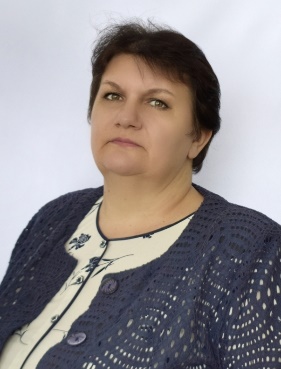 Перепечаева Ольга НиколаевнаРуководитель Центра образования «Точка роста», заместитель директора образование высшеестаж работы 25 летвысшая квалификационная категория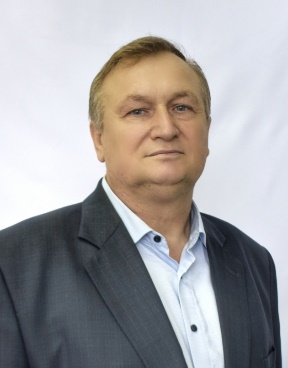 
Миронов Владимир АнатольевичУчитель, преподаватель-организатор ОБЖобразование высшеестаж работы 33 годавысшая квалификационная категория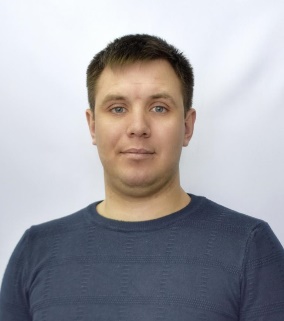 
Мертенс Александр АлександровичУчитель образование высшеестаж работы 7 летпервая квалификационная категория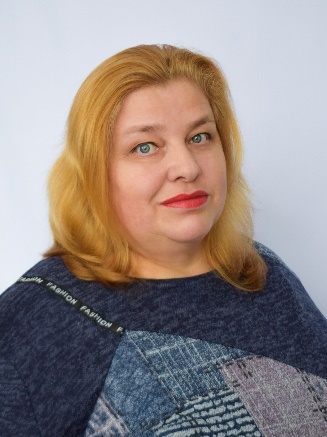 
Лещук Любовь ПавловнаУчитель образование высшеестаж работы 30 летвысшая квалификационная категория